DODATEK č. 2SMLOUVA O ZAJIŠTĚNÍ SLUŽBY SVOZU A ODSTRANĚNÍ A VYUŽITÍ ODPADŮČÍSLO SMLOUVY: ODP/412022SMLUVNÍ STRANY(dále jen jako „zhotovitel)Smluvní strany se dohodly na tomto Dodatku č. 2 ke Smlouvě o zajištění služby svozu a odstranění a využití odpadü č. ODP/4/2022 uzavřené dne 18.11.2022 (dále jen „Smlouva”), kterým se mění Příloha č. 1 ke Smlouvě č. ODP14/2022 - CENÍK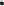 Prohlášení smluvních stranSmluvní strany prohlašují, že skutečnosti uvedené v tomto Dodatku nepovažují za obchodní tajemství a udělují svolení k jejich zpřístupnění ve smyslu zákona č. 1 06/1999 Sb., o svobodném přístupu k informacím.Tento Dodatek bude v plném rozsahu uveřejněn v informačním systému registru smluv dle zákona č. 340/2015 Sb. zákona o registru smluv.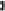 Obě strany prohlašují, že se s obsahem Dodatku pred podpisem dobře seznámily a že obsah Dodatku odpovídá jejich svobodné vůli. Na důkaz toho připojují své podpłsy.Tento Dodatek se stává platným dnem 1. 1. 2024 a podpisem, kterým obě smluvní strany potvrdí tento závazkový vztah.Tento Dodatek nabývá účinnosti dnem, kdy objednatel uveřejní Dodatek v informačním systému registru smluv.Dodatek byl vyhotoven ve dvou stejnopisech, z nichž po jednom stejnopise obdrží každá smluvní strana.Ostatní ujednání Smlouvy zůstávají nezměněna.	V Litvínově dne: 22./. 2P2Ź	V Litvínově dne) 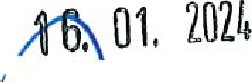 Za obJŠnateleZa zhotovitele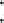 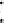 Mgr. Miroslava Holubová Základní škola ředitelkaNiaiařská Šikola Litvínov - Janov,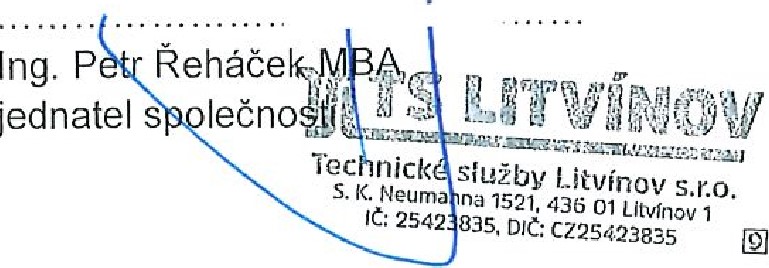 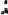 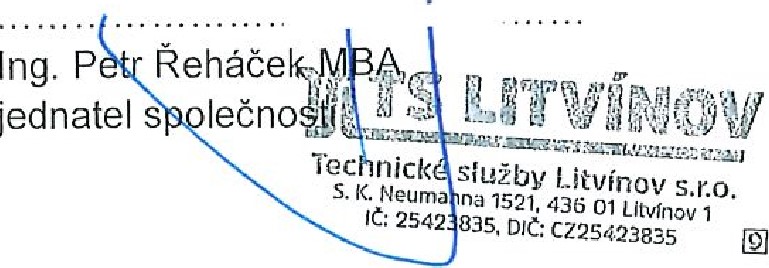 Přátelství 100, okres MostPŘÍLOHA č. 1 KE SMLOUVĚ Č. ODP/4/2022 - CENÍKCENY AKTUALIZOVÁNY K 01.01.2024V této příloze č. 1, která je nedílnou součástí Smlouvy č, ODP/4/2022, jsou uvedeny typy poskytovaných služeb, které bude zhotovitel pro objednatele vykonávat.Cen 'sou uveden bez DPH.Proná*em nadob 1100 1 - SKO	Cena za kus/ rokUvedené cenové podmínky jsou platné vždy do dne jejich změny, na které se obě smluvní strany dohodnou.V případě, že v průběhu smluvního období dojde ke změně počtu nádob na odpad, promítne se toto časově i do propočtu celkové ceny za sjednanou službu.Platnost uplatňovanýchű stávajících, shora uvedených cenových podmínek skončí datem vyhlášení platnosti cenových změn, nových cenových podmínek.4, V případě změn nebo úprav výše uvedených položek v ceníku, bude toto oznamováno objednateli formou číslovaných dodatků ke smlouvě a to předem, před uplatněním nových cenových podmínek.Pokud nebude objednatel s cenovou úpravou souhlasit, sdělí toto písemnou formou zhotoviteli, a to do 10-ti dnů od obdržení návrhu na cenovou úpravu. V takovém případě má zhotovitel právo od smlouvy odstoupit, a to ke dni, ke kterému dochází ke změně ceny, což oznámí písemně objednateli a provede vyúčtování provedených výkonů k tomuto datu.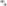 Pokud objednatel po sdělení cenové změny tuto písemně neodmítne do 10-ti dne ode dne oznámení, má se zato, že se změnou souhlasí.Na písemnou výzvu objednatele je zhotovitel povinen nejpozději do 3 pracovních dní provést mimořádný svoz odpadových nádob.	22, 	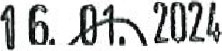 akladní škola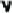 	LIIVlnOV -	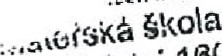 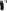 	Přátelství 100, Qkte$ Most	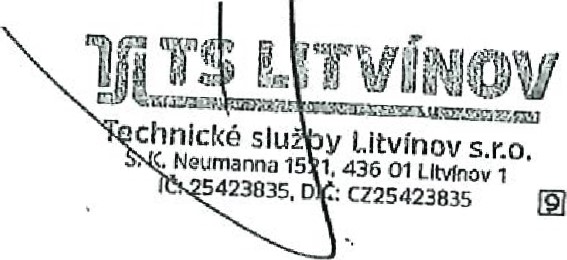 Objednatel:Základní škola a Mateřská škola Litvínov — Janov, Přátelství 160, okres MostZastoupená:PhDr Miroslavou Holubovou ředitelkouSídlo•Přátelství 160, Litvínov, JanovIČO:Kontaktní osoba:Telefon: E-mail:(dále jen jako „objednatel') a00832502Zhotovitel:Technické služby Litvínov s. r. o.Zápis v obchodním rejstříku.zapsaná v OR u Krajského soudu v Ústí nad Labem, oddíl C, vložka17505Zastoupené:Ing. Petrem Řeháčkem MBA, jednatelem společnostiSídlo:S. K. Neumanna 1521, 436 01 LitvínovDoručovací adresa:S. K. Neumanna 1521, 436 01 LitvínovIČO:254 23 835DIČ.Kontaktní osoba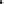 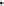 Telefon. E-mail:CZ254 23 835	Cena za užití či odstranění od adů včetně ře ra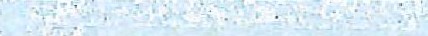 	Cena za užití či odstranění od adů včetně ře ra	Cena za užití či odstranění od adů včetně ře ra	Cena za užití či odstranění od adů včetně ře ra	Cena za užití či odstranění od adů včetně ře ra	Cena za užití či odstranění od adů včetně ře ra	Cena za užití či odstranění od adů včetně ře ra	Cena za užití či odstranění od adů včetně ře ra	Cena za užití či odstranění od adů včetně ře ra	Cena za užití či odstranění od adů včetně ře ra	Cena za užití či odstranění od adů včetně ře ra	Cena za užití či odstranění od adů včetně ře ra	Cena za užití či odstranění od adů včetně ře ra	Cena za užití či odstranění od adů včetně ře ra	Cena za užití či odstranění od adů včetně ře raAdresa rovozovn :	přátelství 160 Litvínov - JanovAdresa rovozovn :	přátelství 160 Litvínov - JanovAdresa rovozovn :	přátelství 160 Litvínov - JanovAdresa rovozovn :	přátelství 160 Litvínov - JanovAdresa rovozovn :	přátelství 160 Litvínov - JanovAdresa rovozovn :	přátelství 160 Litvínov - JanovAdresa rovozovn :	přátelství 160 Litvínov - JanovAdresa rovozovn :	přátelství 160 Litvínov - JanovAdresa rovozovn :	přátelství 160 Litvínov - Janovlčp:	1001806921lčp:	1001806921lčp:	1001806921lčp:	1001806921lčp:	1001806921lčp:	1001806921Sběrná nádobaSběrná nádobaSběrná nádobaCetnostOZUCetnostOZUOdpadOdpadNázev odpaduNázev odpaduStanoviště nádobStanoviště nádobMnožstvíMnožstvíCena bez DPH za MJ rokCena bez DPH za MJ rokMJMJSud 60 litrůSud 60 litrůSud 60 litrů1x71x7200108200108Biologicky rozložitelný odpad z kuchyní a stravovenBiologicky rozložitelný odpad z kuchyní a stravovenPřátelství 160,Litvínov JanovPřátelství 160,Litvínov Janov11204,00 Kč204,00 Kčkus a svozkus a svozSud 30 litrůSud 30 litrůSud 30 litrůVýzvaVýzva200125200125Jedlý olej a tuk - bez specifikaceJedlý olej a tuk - bez specifikacePřátelství 160,Litvínov JanovPřátelství 160,Litvínov Janov11168,00 Kč168,00 Kčkus a svozkus a svozkontejner1100 1 SKOkontejner1100 1 SKOkontejner1100 1 SKO1x71x7200301200301Směsný komunální odpad Směsný komunální odpad Přátelství 160,Litvínov JanovPřátelství 160,Litvínov Janov3313 289,51 Kč13 289,51 Kčkus a rokkus a rokkontejner1100 1 a írkontejner1100 1 a írkontejner1100 1 a írVýzvaVýzva200101200101Papír a lepenkaPapír a lepenkaPřátelství 160,Litvínov JanovPřátelství 160,Litvínov Janov11216,90 Kč216,90 Kčkus a svozkus a svozkontejner1100 1 sklokontejner1100 1 sklokontejner1100 1 skloVýzvaVýzva200102200102SkloSkloPřátelství 160,Litvínov JanovPřátelství 160,Litvínov Janov11384,43 Kč384,43 Kčkus a svozkus a svozkontejner1100 1 lastkontejner1100 1 lastkontejner1100 1 lastVýzvaVýzva200139200139PlastyPlastyPřátelství 160,Litvínov JanovPřátelství 160,Litvínov Janov11291,82 Kč291,82 Kčkus a svozkus a svozAdresa rovozovn :	Gluckova 136 Litvínov 8Adresa rovozovn :	Gluckova 136 Litvínov 8Adresa rovozovn :	Gluckova 136 Litvínov 8Adresa rovozovn :	Gluckova 136 Litvínov 8Adresa rovozovn :	Gluckova 136 Litvínov 8Adresa rovozovn :	Gluckova 136 Litvínov 8Adresa rovozovn :	Gluckova 136 Litvínov 8Adresa rovozovn :	Gluckova 136 Litvínov 8Adresa rovozovn :	Gluckova 136 Litvínov 8lčp:	1001806913lčp:	1001806913lčp:	1001806913lčp:	1001806913lčp:	1001806913lčp:	1001806913Sud 60 litrůSud 60 litrůSud 60 litrů1x71x7200108200108Biologicky rozložitelný odpad z kuchyní a stravovenBiologicky rozložitelný odpad z kuchyní a stravovenGluckova 136, Litvínov 8Gluckova 136, Litvínov 811204,00 Kč204,00 Kčkus a svozkus a svozkontejner1100 1 SKOkontejner1100 1 SKOkontejner1100 1 SKO1x71x7200301200301Směsný komunální odpadSměsný komunální odpadGluckova 136, Litvínov 8Gluckova 136, Litvínov 81113 289,51 Kč13 289,51 Kčkus a rokkus a rokkontejner1100 1 a írkontejner1100 1 a írkontejner1100 1 a írVýzvaVýzva200101200101Papír a lepenkaPapír a lepenkaGluckova 136, Litvínov 8Gluckova 136, Litvínov 811216,90 Kč216,90 Kčkus a svozkus a svozkontejner1100 1 sklokontejner1100 1 sklokontejner1100 1 skloVýzvaVýzva200102200102SkloSkloGluckova 136, Litvínov 8Gluckova 136, Litvínov 811384,43 Kč384,43 Kčkus a svozkus a svozkontejner1100 1 lastkontejner1100 1 lastkontejner1100 1 lastVýzvaVýzva200139200139PlastyPlastyGluckova 136, Litvínov 8Gluckova 136, Litvínov 8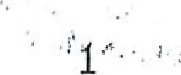 291,82 Kč291,82 Kčkus a svozkus a svozAdresa rovozovn :	Gluckova 101 Litvínov 8Adresa rovozovn :	Gluckova 101 Litvínov 8Adresa rovozovn :	Gluckova 101 Litvínov 8Adresa rovozovn :	Gluckova 101 Litvínov 8Adresa rovozovn :	Gluckova 101 Litvínov 8Adresa rovozovn :	Gluckova 101 Litvínov 8Adresa rovozovn :	Gluckova 101 Litvínov 8Adresa rovozovn :	Gluckova 101 Litvínov 8Adresa rovozovn :	Gluckova 101 Litvínov 8lčp:	1010832502lčp:	1010832502lčp:	1010832502lčp:	1010832502lčp:	1010832502lčp:	1010832502Sběrná nádoba Sběrná nádoba Sběrná nádoba Cetnost vývozuCetnost vývozuOdpadOdpadNázev odpaduNázev odpaduStanoviště nádobyStanoviště nádobyMnožstvíMnožstvíCena bez DPH za MJCena bez DPH za MJkontejner1100 1 SKOkontejner1100 1 SKOkontejner1100 1 SKO1x141x14200301 200301 Směsný komunální odpadSměsný komunální odpadGluckova 101, Litvínov 8Gluckova 101, Litvínov 8117 131,08 Kč7 131,08 Kčkus a rokkus a rokAdresarovozovn .	Školská 104, Litvínov 8rovozovn .	Školská 104, Litvínov 8rovozovn .	Školská 104, Litvínov 8rovozovn .	Školská 104, Litvínov 8rovozovn .	Školská 104, Litvínov 8rovozovn .	Školská 104, Litvínov 8rovozovn .	Školská 104, Litvínov 8rovozovn .	Školská 104, Litvínov 8lčp:	1040832502 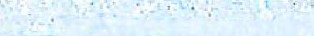 lčp:	1040832502 lčp:	1040832502 lčp:	1040832502 lčp:	1040832502 lčp:	1040832502 Sběrná nádobaSběrná nádobaSběrná nádobaCetnost vývozuCetnost vývozuOdpadOdpadNázev odpaduNázev odpaduStanoviště nádobyStanoviště nádobyMnožstvíMnožstvíCena bez DPH za MJCena bez DPH za MJkontejner1100 1 SKOkontejner1100 1 SKOkontejner1100 1 SKO1x71x7200301 200301 Směsný komunální odpadSměsný komunální odpadŠkolská 104, Litvínov 8Školská 104, Litvínov 81113 289,51 Kč13 289,51 Kčkus a rokkus a rokAdresa Adresa Adresa rovozovn :rovozovn :Školská 125 Litvínov JanovŠkolská 125 Litvínov JanovŠkolská 125 Litvínov JanovŠkolská 125 Litvínov Janovlčp:	1250832502lčp:	1250832502lčp:	1250832502lčp:	1250832502Sběrná nádoba Sběrná nádoba Sběrná nádoba Cetnost vývozuCetnost vývozuOdpadOdpadNázev odpaduNázev odpaduStanoviště nádobyStanoviště nádobyMnožstvíMnožstvíCena bez DPH za MJCena bez DPH za MJkontejner1100 1 SKOkontejner1100 1 SKOkontejner1100 1 SKO1x141x14200301 200301 Směsný komunální odpad Směsný komunální odpad Skolská 125,Litvínov JanovSkolská 125,Litvínov Janov117 131,08 Kč7 131,08 Kčkus a rokkus a rokAdresa rovozovn :Adresa rovozovn :Přátelství 160 Litvínov - Janov - ICP: 1001806921585 20 KčAdresa rovozovn :Adresa rovozovn :Gluckova 136, Litvínov - Janov - ICP: 1001806913585 20 KčAdresa rovozovn .Adresa rovozovn .Gluckova 101 Litvínov - Janov - ICP: 1010832502585 20 KčAdresa rovozovnSkolská 104 Litvínov - Janov - ICP: 1040832502585 20 KčAdresa rovozovn :Adresa rovozovn :Skolská 125 Litvínov - Janov - ICP: 1250832502585 20 KčV Litvínově dne Z 2029V Litvínově dneZa objednatele•Za zhotovitele: